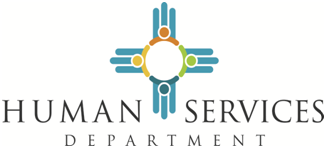 Supplemental Nutrition Assistance Program(SNAP)Fact SheetWhat is Supplemental Nutrition Assistance Program (SNAP)?The Supplemental Nutrition Assistance Program (SNAP) is a federally funded program that is administered by the New Mexico Human Services Department (HSD), Income Support Division (ISD).  SNAP serves as the first line of defense against hunger by helping families and single people with low or no income to buy nutritious food.  SNAP benefits are provided through an Electronic Benefit Transfer (EBT) card, similar to a bank debit card or credit card.   Expenditures		  *As of August 2013Program Participants and Performance OutcomesNearly 1 out of 5 New Mexicans receive SNAP benefits. Federal Performance:**Negative error rate includes a new notice language requirement from FNS.  Most states are experiencing an increase in negative rate.  National average is 22.45%Participant EligibilityEligibility Requirements – Federal30-day processing of applications or 7-day expedite, if destitute.Persons living together and purchasing and preparing meals together must be included in the same household.Funding penalties for failing to meet timely and accurate benefit delivery standards.Eligibility Requirements – ParticipantsReside in New MexicoCitizenship or Qualified Legal Immigrant StatusSocial Security NumberResourcesHouseholds that are Broad Based Categorically Eligible (BBCE) or Categorically Eligible (CE) do not need to meet a resource test.  For those households who do not meet either BBCE or CE eligibility criteria, the following resource limits apply: Resources cannot exceed $2,000 per household or $3,000 for household that includes a member who is elderly or disabled.Certain resources are not counted:Such as a household’s home and lot;Resources of people who receive Supplemental Security Income (SSI) or benefits under the Temporary Assistance for Needy Families (TANF) program, General Assistance (GA) or are categorically eligible.State Food Stamp Supplement for the Elderly and DisabledThe State Food Stamp Supplement program is aimed at providing the elderly and disabled with increased purchasing power, resulting in better nutrition.  It uses State Funds to extend federal SNAP benefits up to $25.00 in cases where the Federal SNAP benefits fall below $25.  The following must apply:All household members are elderly or disabled as defined in subsection A of 8.139.100.7 NMAC; All household members qualify and receive federal SNAP; andThe household does not receive earned income.*Since the minimum SNAP allotment decreased this past November from $16 to $15, the State Supplement allotment has increased from $9 to $10.New Mexico Modified Combined Application (NMCAP) Project - Began June 1, 2009NMCAP, an alternative to SNAP, is authorized by a state demonstration project via a partnership with the Food and Nutrition Services (FNP) and the Social Security Administration (SSI).  This program offers increased access to nutritional benefits for elderly and disabled populations receiving SSI.  Qualified recipients of NMCAP receive benefits for a longer period of time (three years) before recertification is required.As of December 2012, 63,400 New Mexicans receive SSI.New Mexico was the first Modified CAP (verify SSI with SSA interface) state to offer a program for clients age 22 and older.Eligible households:Receives federal SSI benefits;Twenty-two years of age or older;Eligible for separate household status; orLives with a spouse who also receives SSI benefits; orLiving with others but buys and cooks food separately from others; andHousehold has no earned income at time of application;Have no dependent children younger than 22 living at home; and,Does not receive Tribal Commodities.*Benefit Amounts as of 11/01/2013Contact Information	Constance Averett, Acting Bureau ChiefPolicy & Program Development Bureau/Income Support DivisionOffice: (505) 827-7219Fax: (505) 827-7259Email: Constance.Averett@state.nm.usSFYTotal Expenditures ($1,000’s)  2013*$678,812.92012$668,849.72011 $614,309.42010 $517,391.22009$359,088.82008$260,252.6Monthly Averages by State Fiscal YearMonthly Averages by State Fiscal YearMonthly Averages by State Fiscal YearMonthly Averages by State Fiscal YearMonthly Averages by State Fiscal YearSFYCaseloadParticipantsAdultsChildren2013199,316442,013244,182197,8312012191,096434,715237,084197,6312011 172,992402,696214,377188,3192010143,012340,522174,420166,1022009111,140273,111135,133137,9782008 93,388235,342114,051121,291SNAP Performance TargetsState RatesFFY 13Payment Error Rate4% or less4.0%Negative Invalid Error Rate **1% or less46.19%**Expedite Application Timeliness 98% or better99.2%Regular 30 Day Application Timeliness98% or better98.6%Household Size100% FPG130% FPGGross165% FPGCategoricalEligibilityFood Stamp Allotment(up to)1$   958$1,245$1,580$1892$1,293$1,681$2,133$3473$1,628$2,116$2,686$4974$1,963$2,552$3,239$6325$2,298$2,987$3,791$7506$2,633$3,423$4,344$9007$2,968$3,858$4,897$9958$3,303$4,294$5,450$1,137      +1+$335+ $436+$553+$142Deduction TypesAmountStandard Deduction  ▼1 – 3 Household Members$1524 Household Members$1635 Household Members$1916 or more Household Members$219Earned Income Deduction20% of earningsDependent Care DeductionActual (No Limit)Medical Expenses for the Elderly or Disabled Actual (over $35)Legally Obligated Child Support PaymentsActualExcess Shelter Deduction – Capped (see below)$478Rent or Mortgage (Insurance & Taxes) Cost ActualHomeless Shelter Deduction$143Standard Utility Allowance (SUA)  ▼      Heating & Cooling SUA$314       Limited SUA$123      Telephone SUA$33SFY Average Monthly Caseload TotalsTotal Yearly ExpendituresAverage Monthly Program Costs20135,408$536,884$44,74020124,783$465,713$38,80920114,193$505,470$42,1232010 3,682$531,950$44,3292009 4,654$493,153$41,09620085,485$623,011$51,918Monthly Shelter Costs Threshold of $315.00Maximum Monthly NMCAP BenefitEqual to or Less Than $315.00$33.00*Greater than $315.00$68.00*